С  07.10.2019  по 13.10.2019  для  обучающихся ГКОУ РО Пролетарской школы-интерната была организована    неделя  кибербезопасности                                                                       «Безопасный интернет».     Цель проведения недели кибербезопасности – сформировать у обучающихся понимание структуры киберпространства, принципов работы  в нем, существующих угрозах пользователям Интернета, знание правил и норм, которые позволят детям обеспечить защиту своих личных данных в глобальной сети.      В рамках недели кибербезопасности прошли Единые уроки в сети Интернет, классные часы по теме «Киберугрозы и методы борьбы», библиотечный час «Развлечения и безопасность в Интернете», на которых обучающиеся познакомились  со способами защиты компьютеров, правилами этикета, принятыми в Интернете, а также со знаниями, помогающими  не стать жертвой зависимости финансовой, игровой и социальной ситуации. 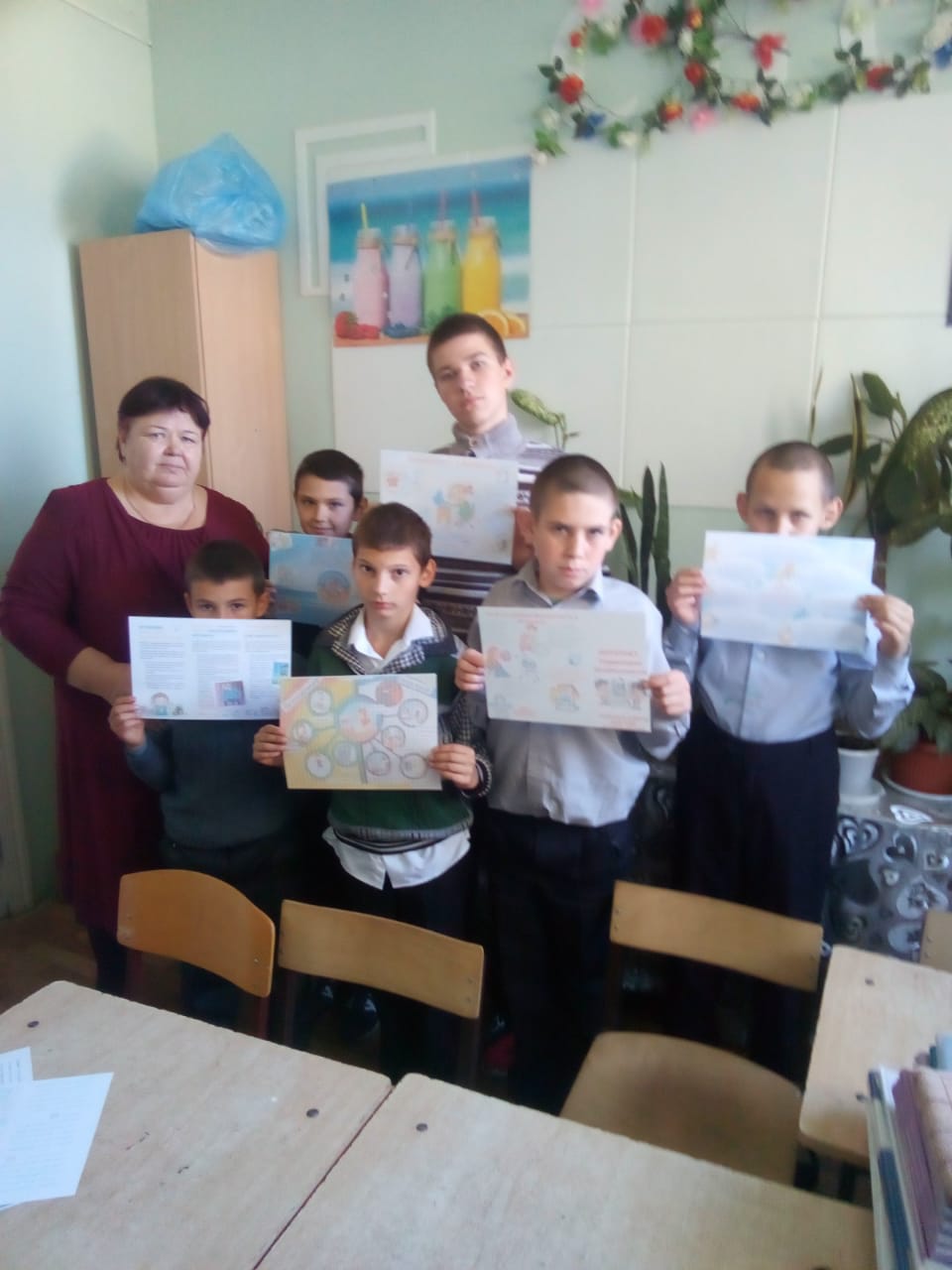 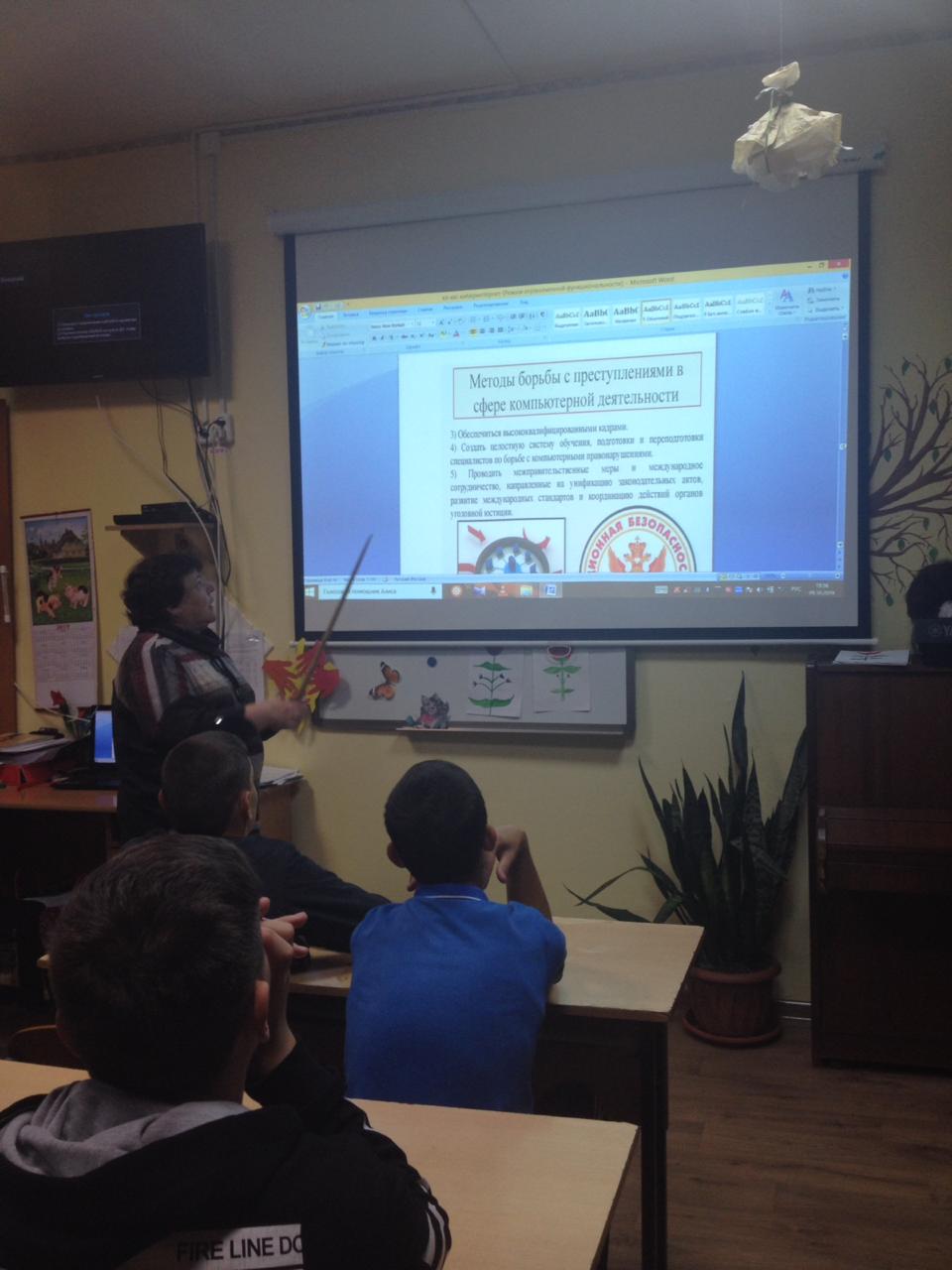 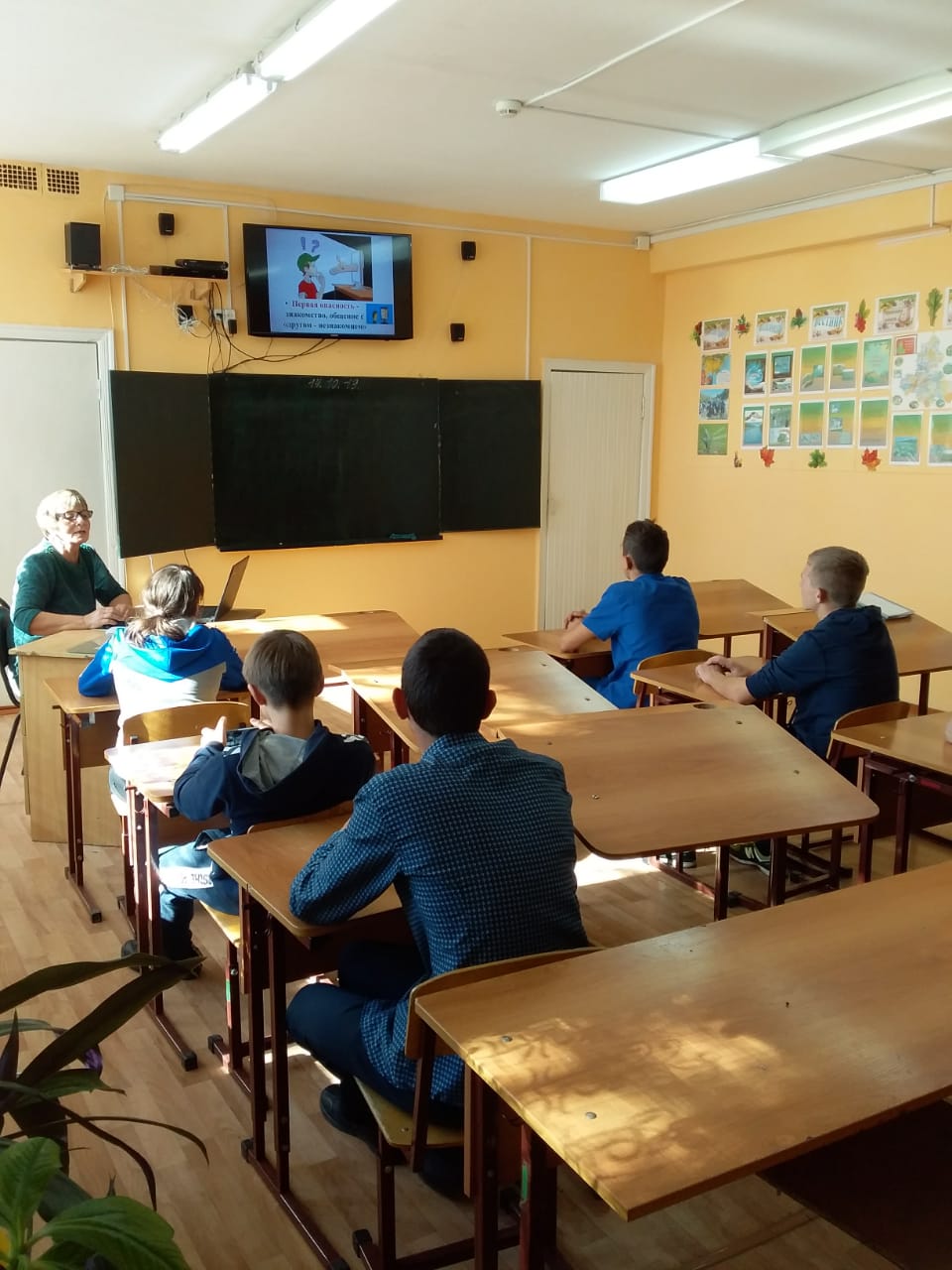 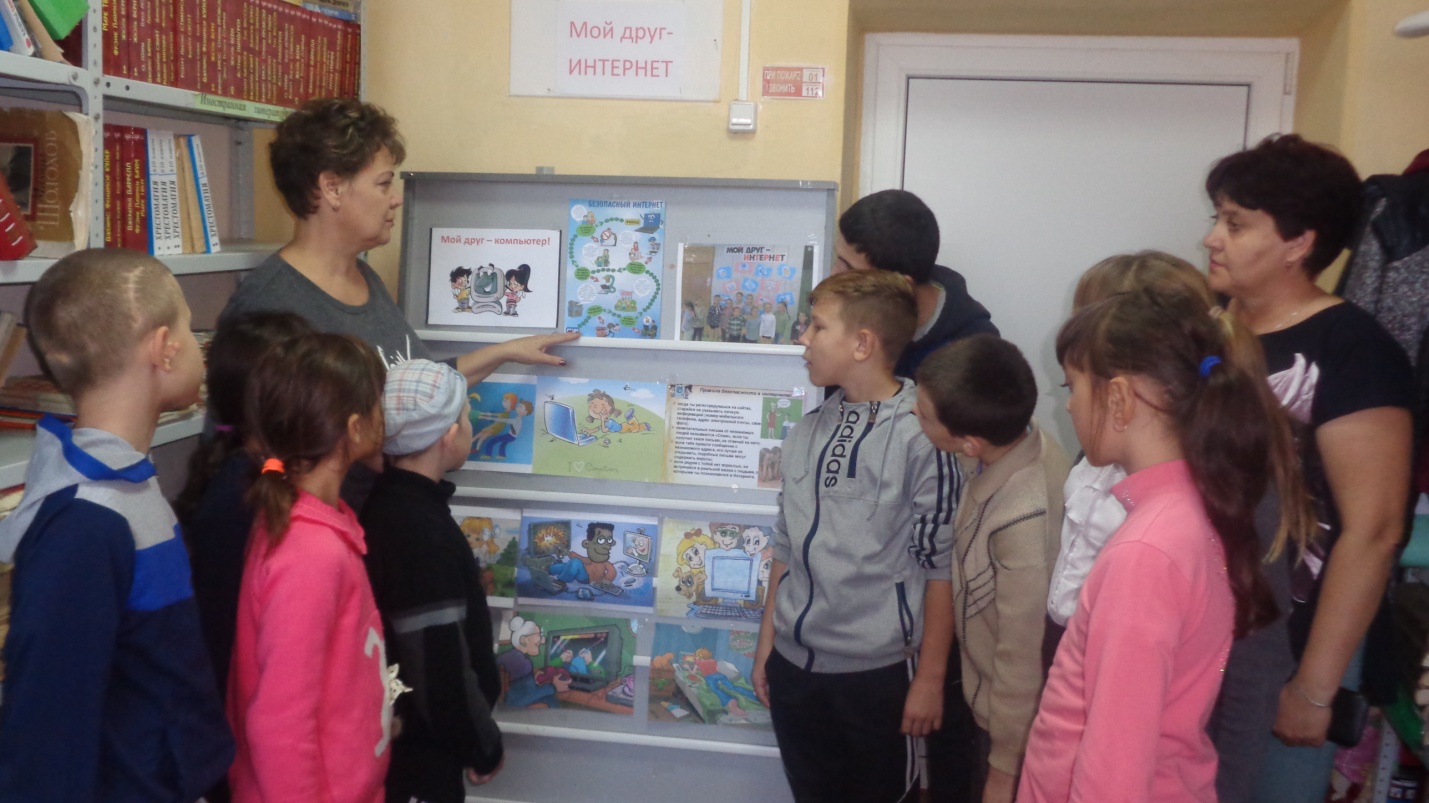 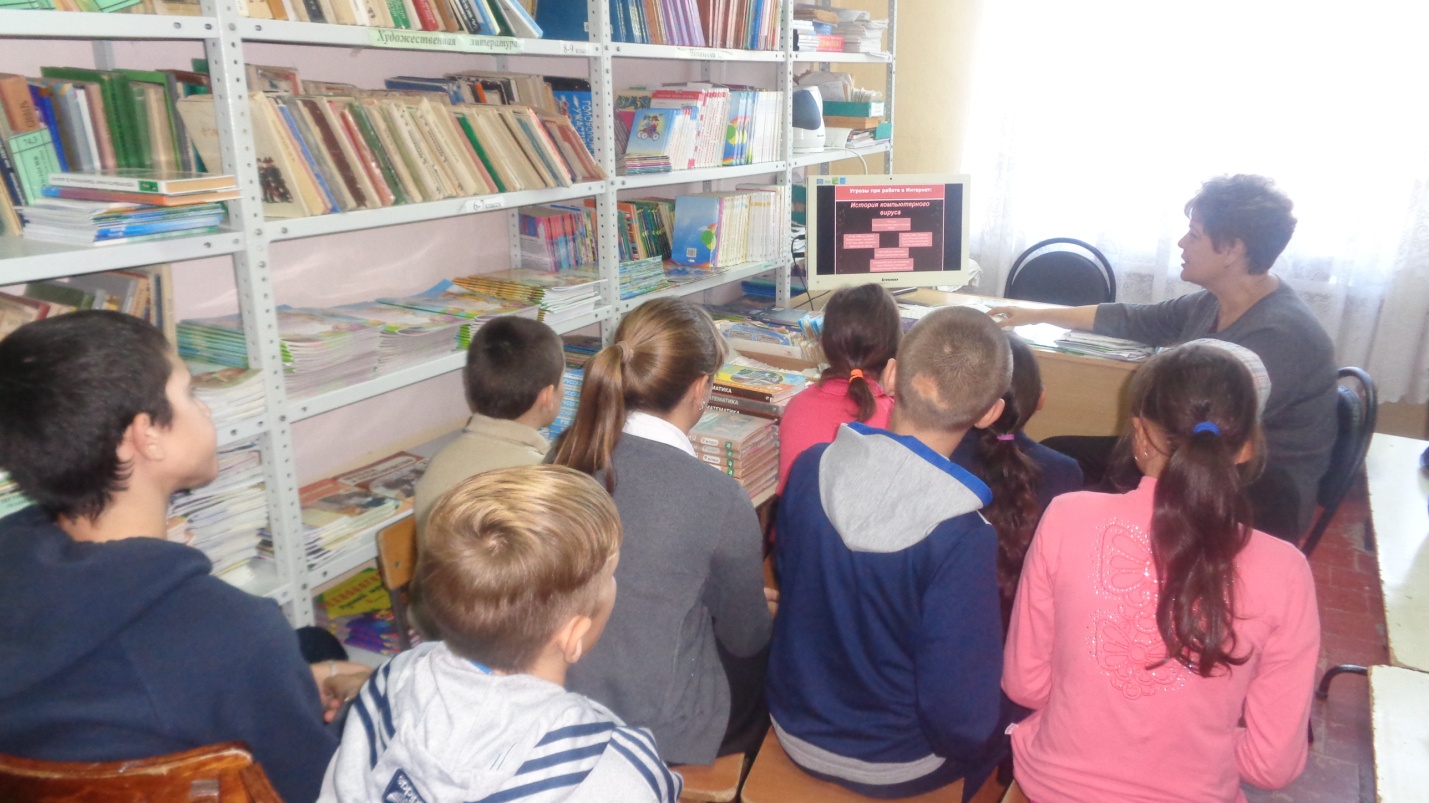       С обучающимися были проведены инструктажи с обязательной записью в Журналах инструктажей по теме «Безопасность в сети Интернет», а в классных уголках были оформлены страницы по теме «Безопасный Интернет».     Очень увлекательно прошли  конкурс рисунков  и выставка книг под названием  «Мой друг – Интернет».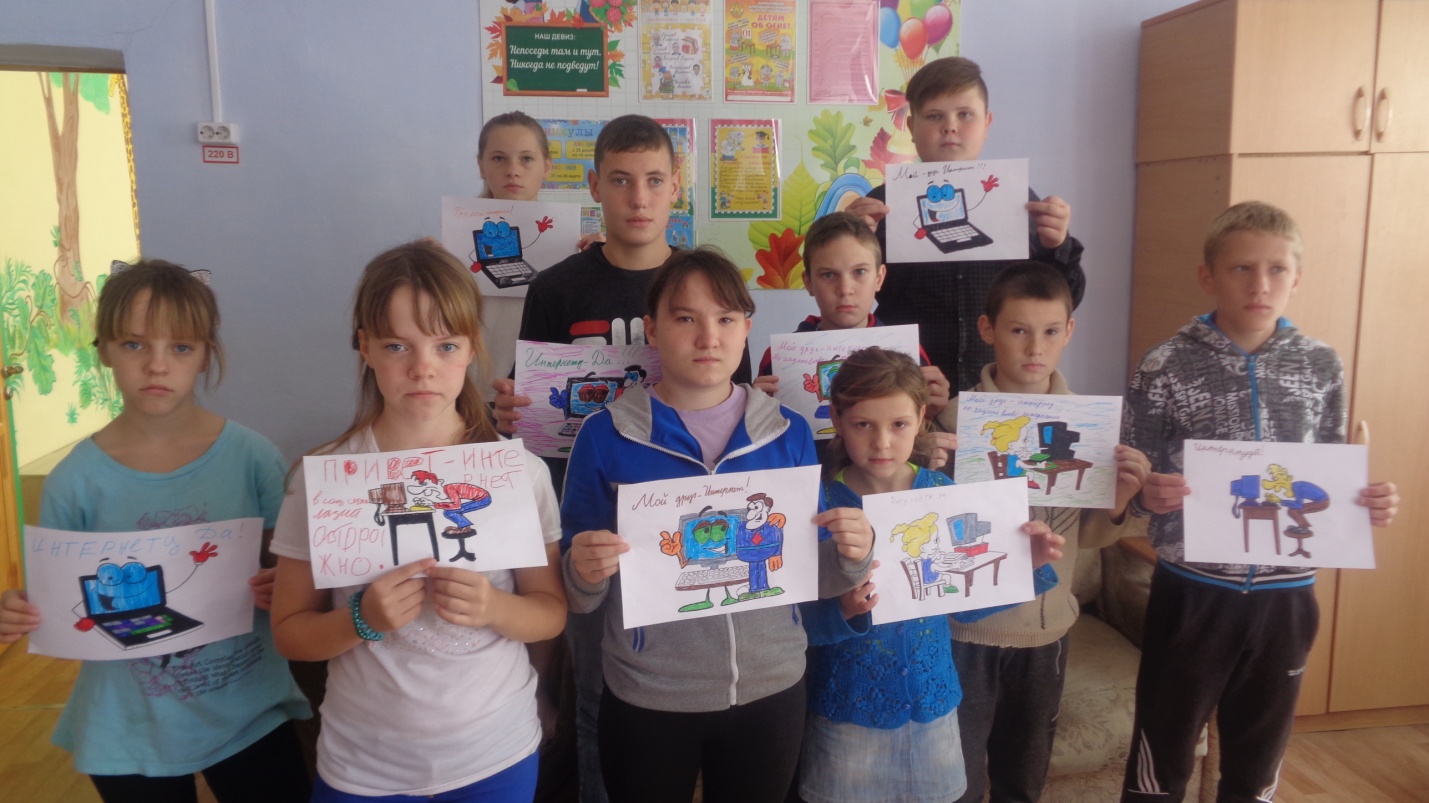      В мероприятии неделя кибербезопасности «Безопасный интернет» приняли участие 80 обучающихся. В результате проведенных мероприятий  обучающиеся  получили знания правил безопасной работы в сети Интернет и умения соблюдать нормы информационной этики и права, узнали о существующих киберугрозах и правилах действий при встрече с ними в глобальной сети. Информацию подготовила заместитель директора по ВР   Р.М. Калиниченко